İNSANİ DEĞERLER DERNEĞİ GENEL MERKEZİ İLE DEMOKRASİDE BİRLİK VAKFI GENEL MERKEZİ ÜYELERİNE YÖNELİK KONFERANS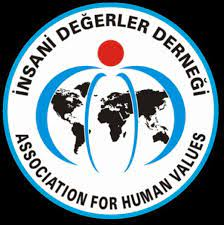 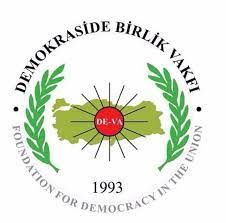 İnsani değerler derneği genel merkezi ile demokraside birlik vakfı genel merkezi üyelerine yönelik olarak “Mutlu Yaşam için Stres Yönetimi” konulu bir konferans verilmiştir.Konferans sırasında;Stres Nedir? Stresin BelirtileriMutluluk Nedir? Mutlu Yaşamın Teknikleri Nelerdir?İnsanın Kendini Tanımasının Önemi ve Stres Yönetimine KatkısıStres ve Beyin Arasındaki İlişki ve Beyin Kimyasını Bozan Stres KaynaklarıStrese Yol Açan Temel Düşünme BiçimleriTemel Stres KaynaklarıStresin NedenleriStresle Başa Çıkma ve Stres Yönetiminin YöntemleriStrese Karşı Geliştirilen Normal ve Nevrotik Savunma MekanizmalarıStresi Önlemenin Yollarıkonular ayrıntılı interaktif biçimde ele alınmıştır. Konferansa yoğun ilgi gösterilmiş olup katılımcıların soruları yanıtlanmıştır. 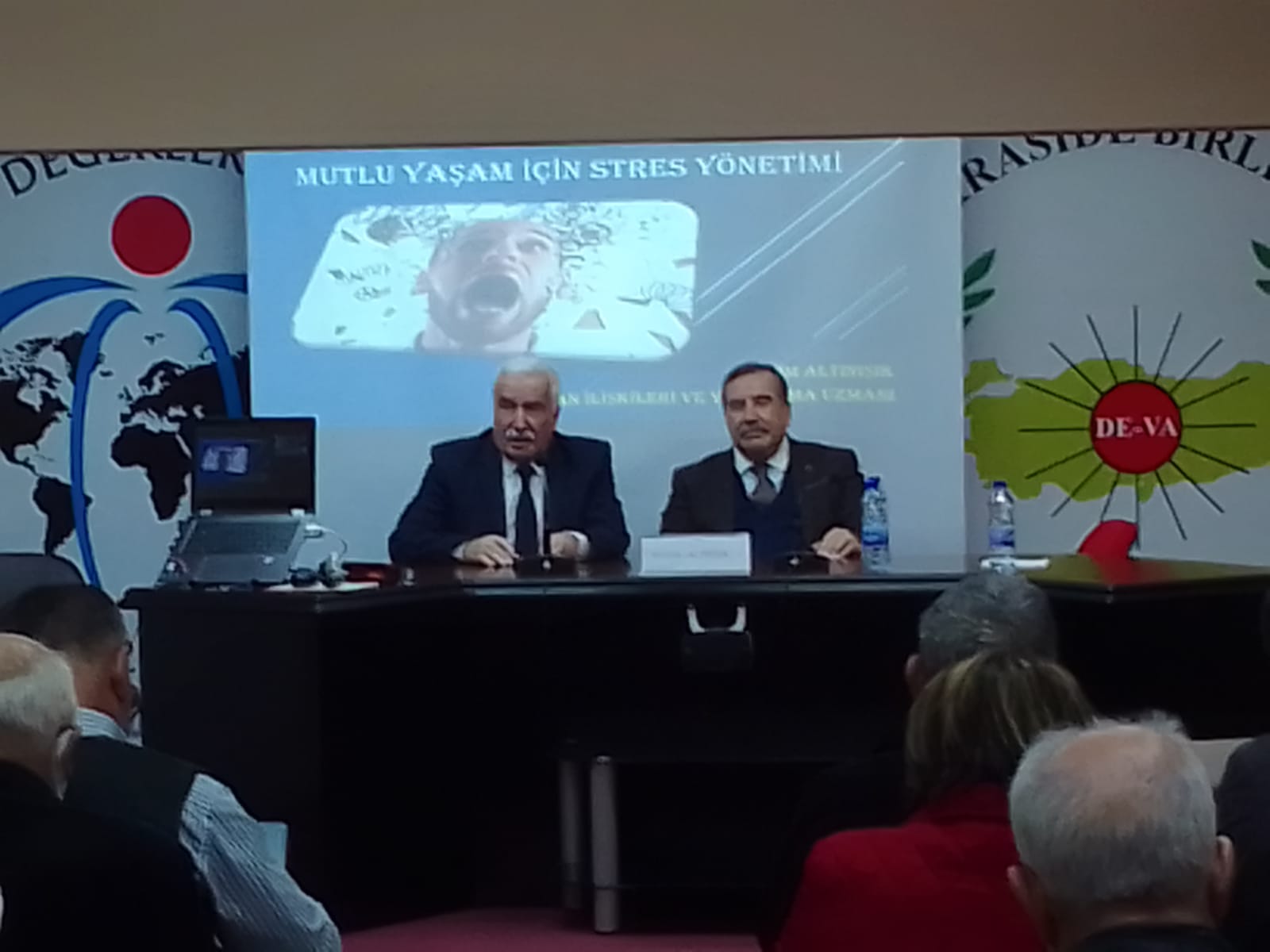 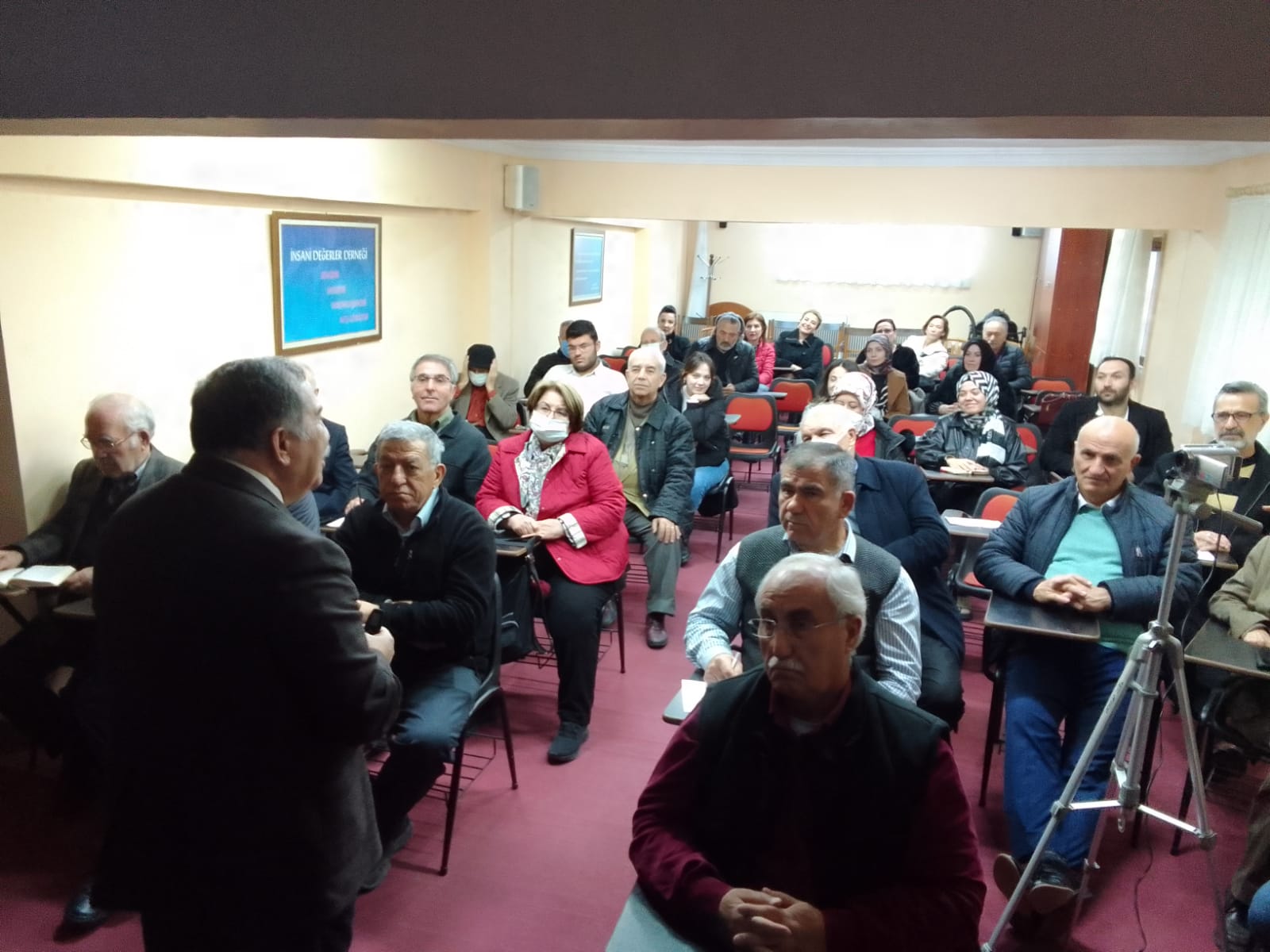 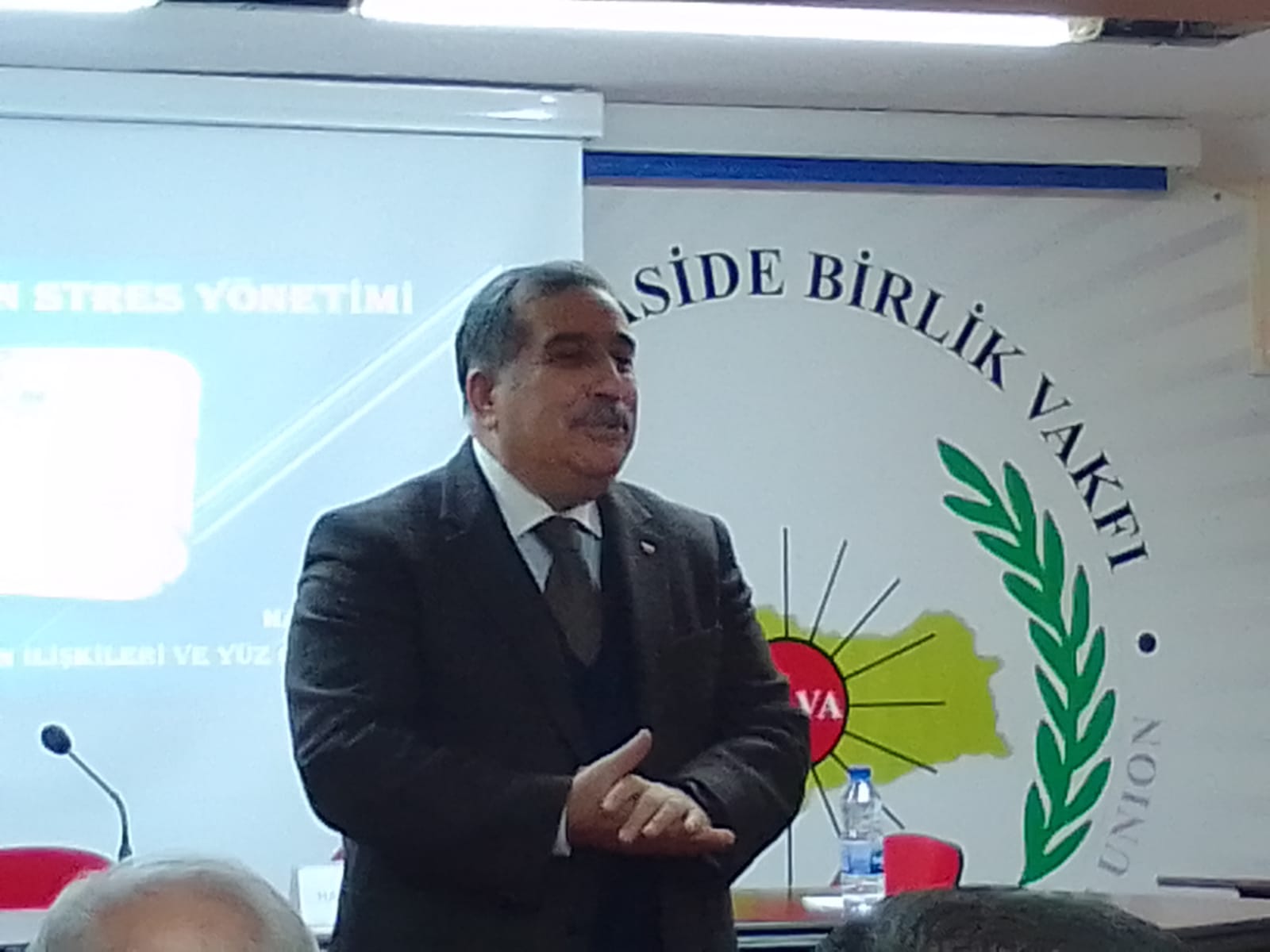 